                                Liceo José Victorino Lastarria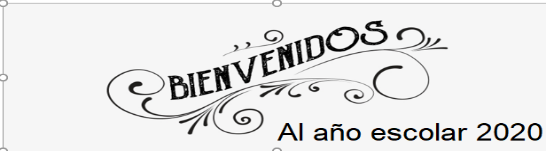                                                  Rancagua                           “Formando Técnicos para el mañana”                                   Unidad Técnico-PedagógicaGuía N°2 Pie Matemática                                                                            Primeros Medios  PROFESORAS: JESSICA PARADA   LORENA PALMA  Nombre:                                                        Curso:Fecha:     Semana del 30/03 al 3 de Abril 2020OA 3: Demostrar que comprenden la multiplicación de números naturales de dos dígitos por números naturales de dos dígitos: estimando productos; aplicando estrategias de cálculo mental. Objetivo de la clase : Multiplicar los siguientes númerosNombre: 	Curso: 	Fecha: 	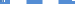 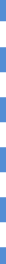 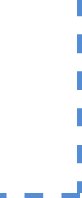 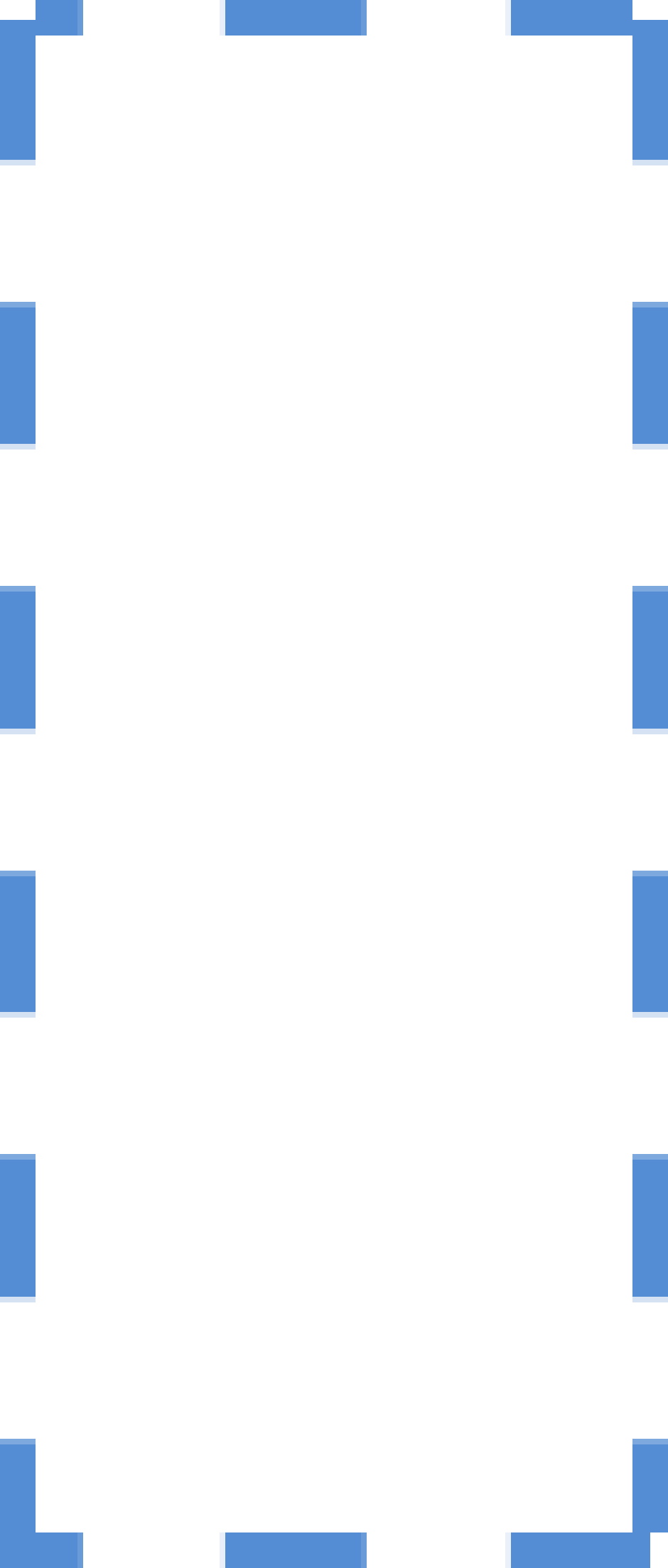 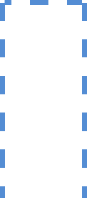 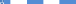 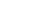 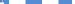 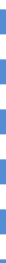 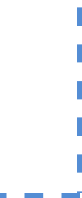 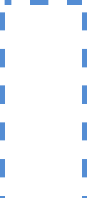 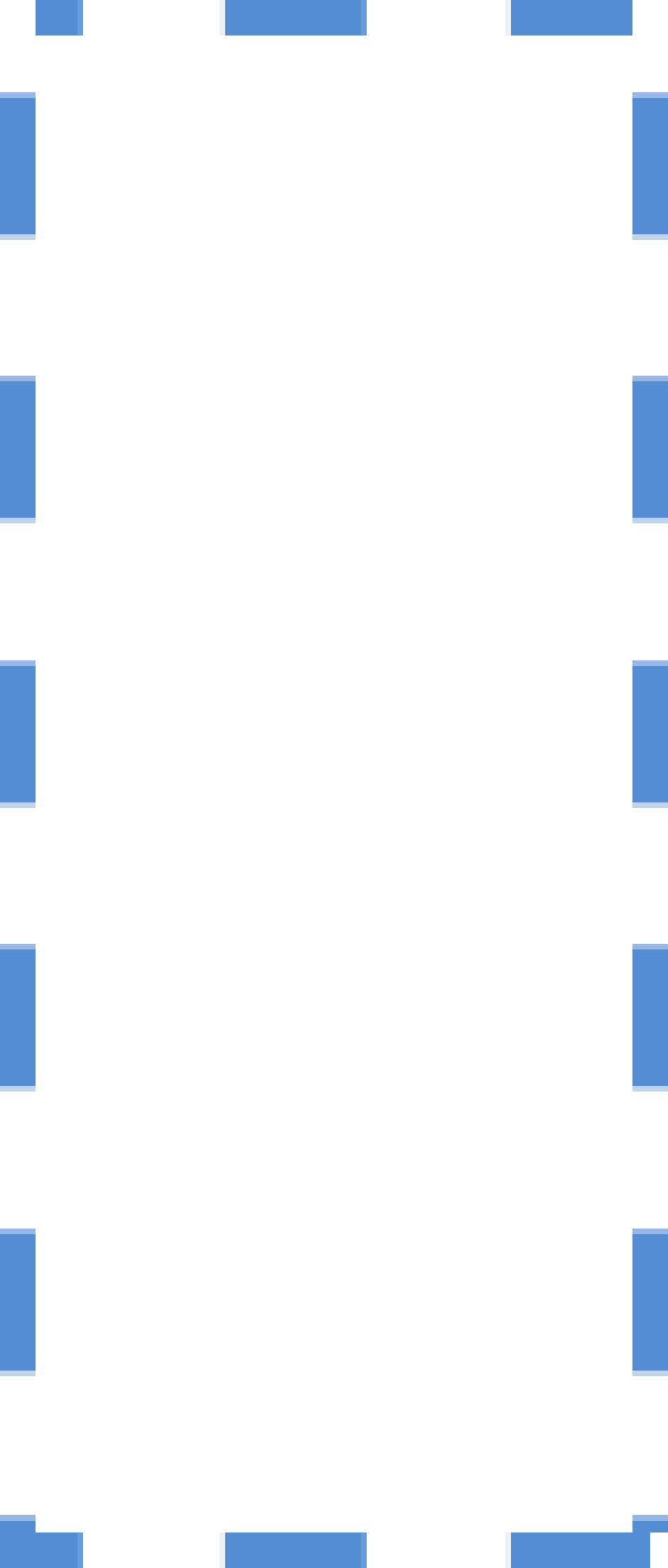 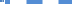 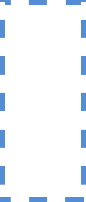 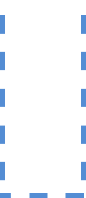 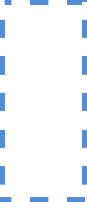 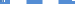 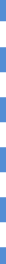 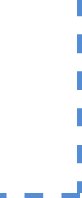 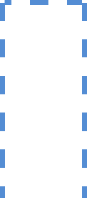 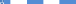 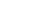 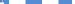 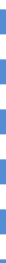 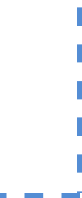 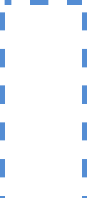 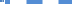 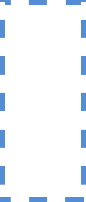 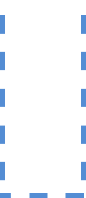 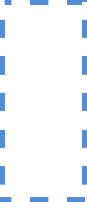 I)Resuelve los siguientes ejercicios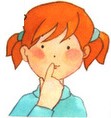 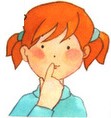 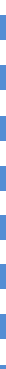 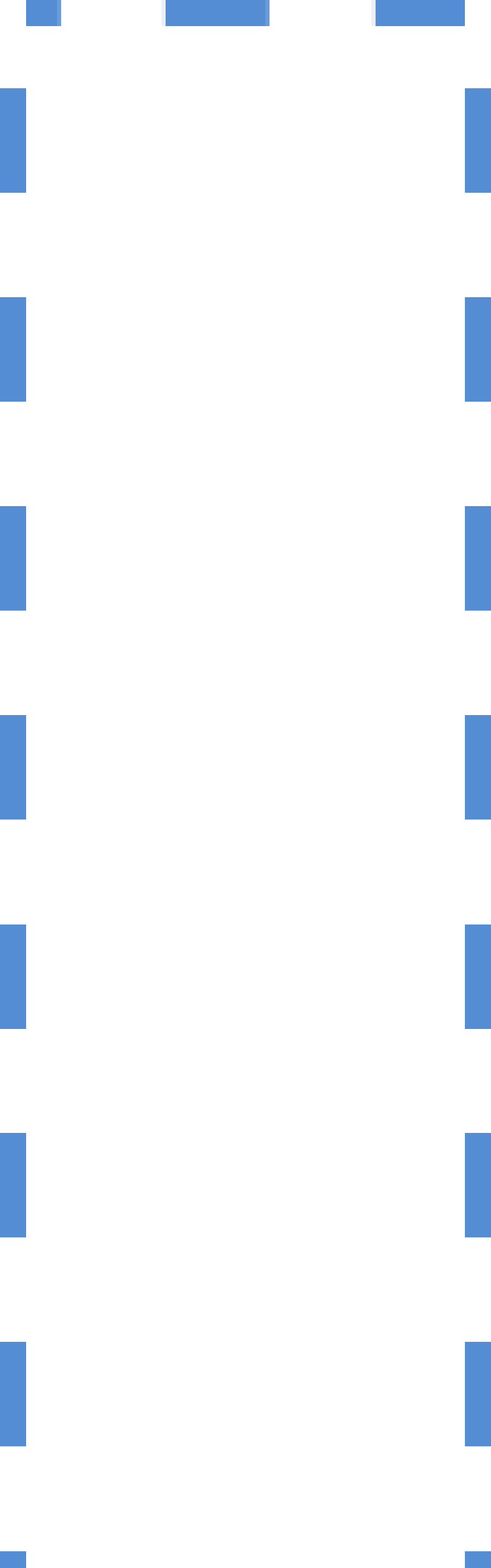 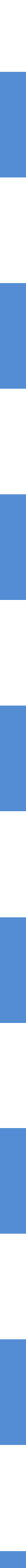 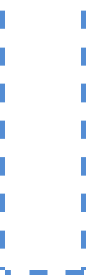 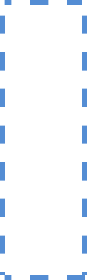 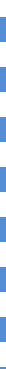 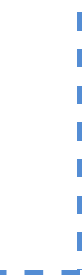 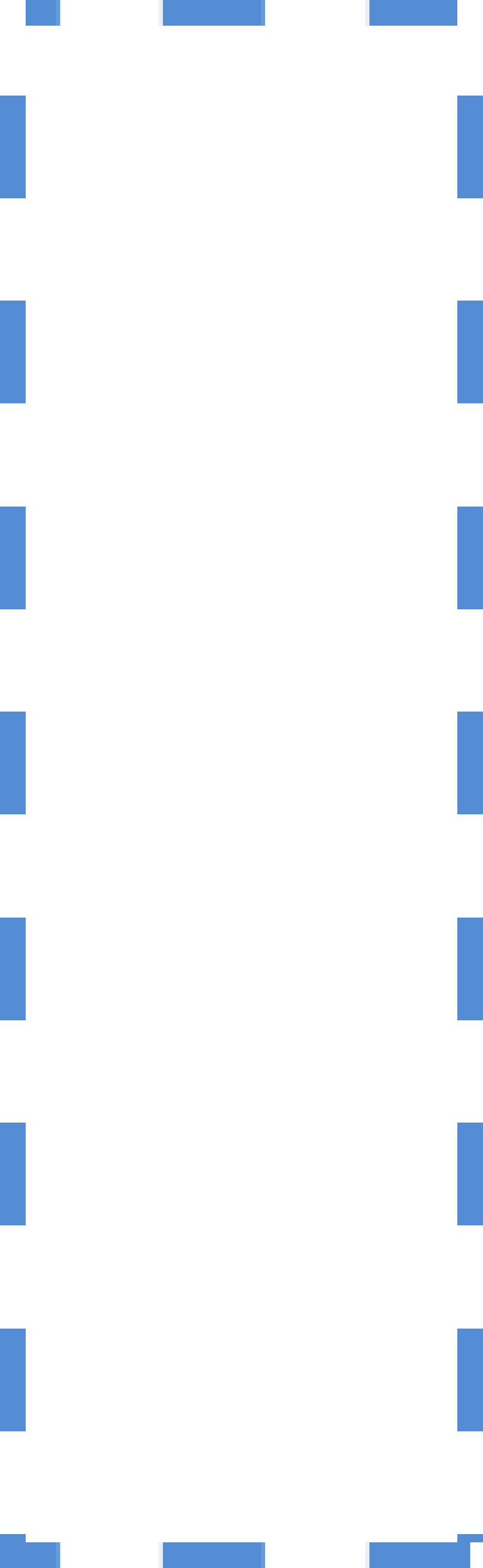 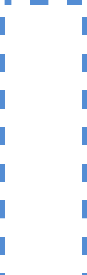 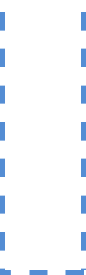 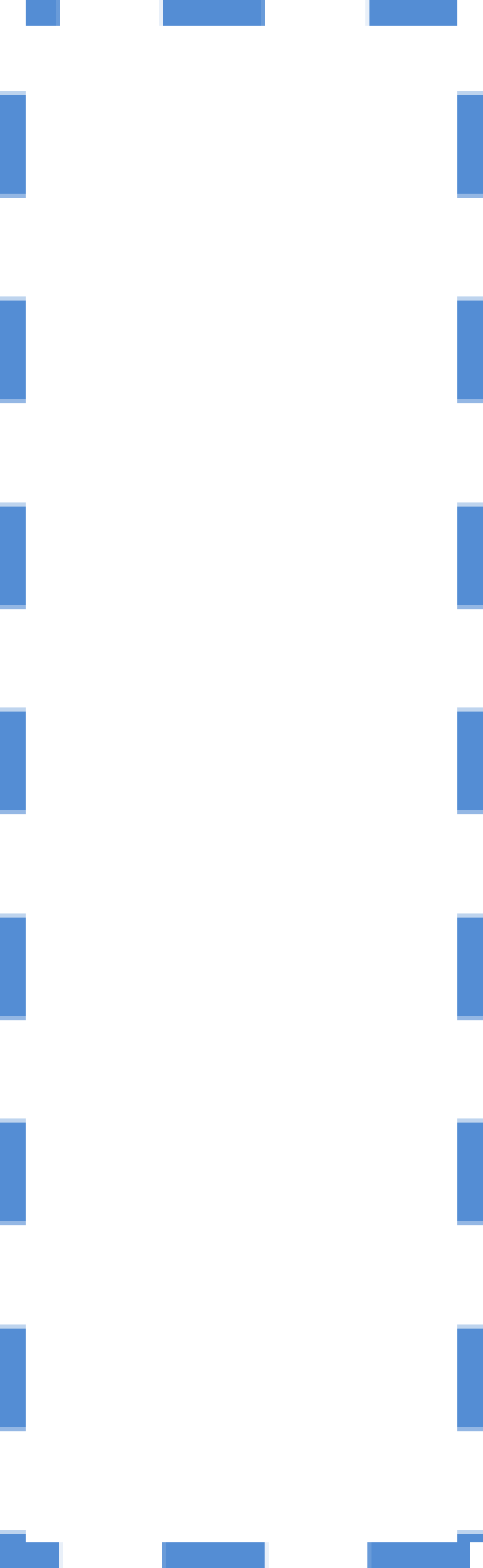 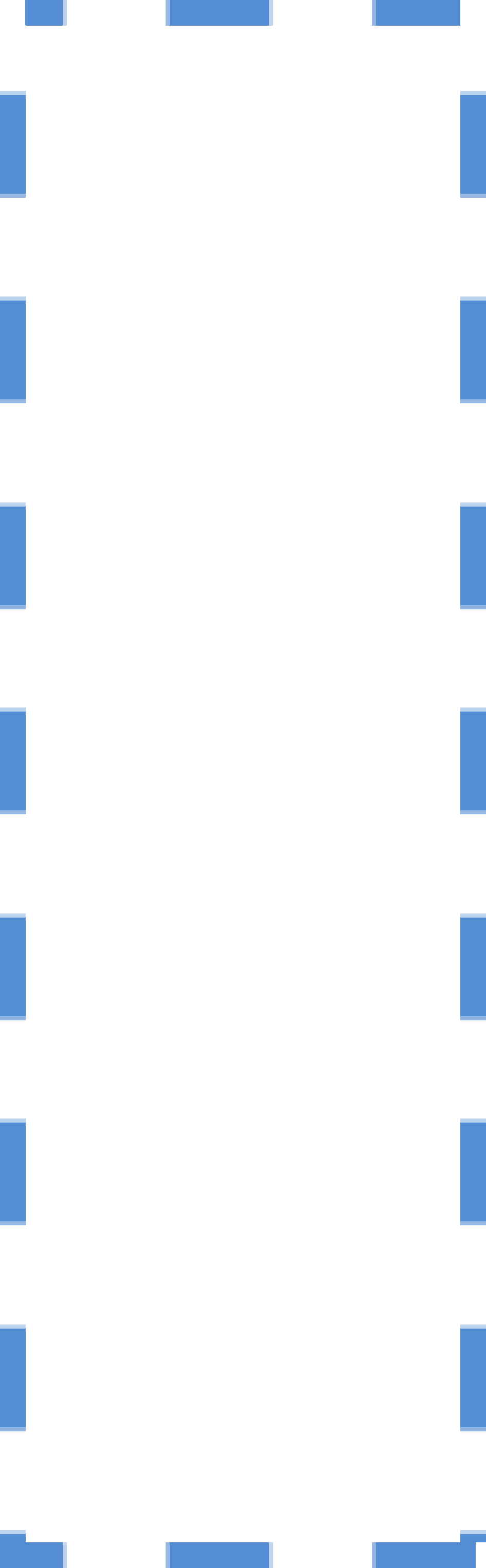 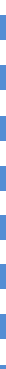 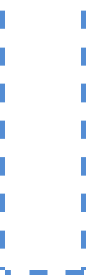 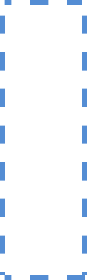 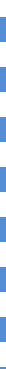 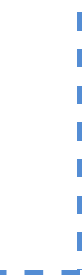 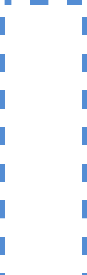 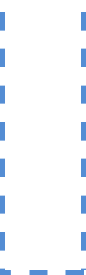 1.45 x 6Recuerda que lamultiplicación puede ser hacia abajo o hacia el lado.Recuerda que lamultiplicación puede ser hacia abajo o hacia el lado.2.37x 43.39 x 34.42 x 45.96 x 26.43 x 47.538.799.27x 7x 2x 710.64 x 911.78 x 212.67 x 413.98 x 514.59 x 215.75 x 616.79 x 717.97 x 418.84 x 219.36 x 6 20.69 x 221.100 x 5522.77 x 823.54 x 924.150 x 34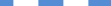 25.234 x 48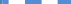 26.56x 45 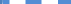 27.098 x 45028.	29.	30.675 x 79	345 x 454	89x 89 28.	29.	30.675 x 79	345 x 454	89x 89 28.	29.	30.675 x 79	345 x 454	89x 89 28.	29.	30.675 x 79	345 x 454	89x 89 28.	29.	30.675 x 79	345 x 454	89x 89 28.	29.	30.675 x 79	345 x 454	89x 89 31.238 x 6732.43x 54 33.873 x 2134.	35.	36.7599 x 34	664 x 334	873 x 2134.	35.	36.7599 x 34	664 x 334	873 x 2134.	35.	36.7599 x 34	664 x 334	873 x 2134.	35.	36.7599 x 34	664 x 334	873 x 2134.	35.	36.7599 x 34	664 x 334	873 x 2134.	35.	36.7599 x 34	664 x 334	873 x 2137.356 x 3438.999x 99 39.001 x 00240.	41.	42.1234 x 12	444	873 x 456x 10 40.	41.	42.1234 x 12	444	873 x 456x 10 40.	41.	42.1234 x 12	444	873 x 456x 10 40.	41.	42.1234 x 12	444	873 x 456x 10 40.	41.	42.1234 x 12	444	873 x 456x 10 40.	41.	42.1234 x 12	444	873 x 456x 10 43.4321 x 4344.012 x 9045.7599 x 3446.	47.	48.674 x 87	345 x 4546.	47.	48.674 x 87	345 x 4546.	47.	48.674 x 87	345 x 4546.	47.	48.674 x 87	345 x 4546.	47.	48.674 x 87	345 x 4569 x 2 